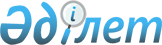 О внесении изменений в состав переговорной делегации для участия в переговорах по пересмотру тарифных обязательств Кыргызской Республики во Всемирной торговой организации в связи с присоединением Кыргызской Республики к Договору о Евразийском экономическом союзе от 29 мая 2014 годаРаспоряжение Совета Евразийской экономической комиссии от 18 ноября 2019 года № 41
      1. Внести в состав переговорной делегации для участия в переговорах по пересмотру тарифных обязательств Кыргызской Республики во Всемирной торговой организации в связи с присоединением Кыргызской Республики к Договору о Евразийском экономическом союзе от 29 мая 2014 года, утвержденный распоряжением Совета Евразийской экономической комиссии от 9 августа 2016 г. № 16, следующие изменения: 
      а) включить в состав переговорной делегации следующих лиц:  
      от Кыргызской Республики
      б) указать новые должности следующих членов переговорной делегации:
      в) исключить из состава переговорной делегации Абакирова Э.Т., Кадырова Р.Д., Ниязалиева З.У., Арутюняна Т.А., Калошкину Е.Э., Соболева Р.В., Абулаисова Г.А., Кушукову Ж.С., Олжабаева К.Ж., Кулешова А.В., Померлян Е.А. 
      2. Настоящее распоряжение вступает в силу с даты его принятия.  
      Члены Совета Евразийской экономической комиссии: 


					© 2012. РГП на ПХВ «Институт законодательства и правовой информации Республики Казахстан» Министерства юстиции Республики Казахстан
				
Алишеров Эльдар Туралиевич
–
заместитель Министра экономики Кыргызской Республики (руководитель делегации)
Акынбеков Алмаз Эмилбекович
–
главный инспектор отдела тарифного регулирования Управления таможенных платежей Государственной таможенной службы при Правительстве Кыргызской Республики 
Джумалиева Айжан Асылбековна 
–
специалист Управления машиностроения, металлургии и стройматериалов Государственного комитета промышленности, энергетики и недропользования Кыргызской Республики
Исаев Амангелди Сапарбекович
–
заместитель Министра сельского хозяйства, пищевой промышленности и мелиорации Кыргызской Республики
Каарбаева Назгуль Токтогуловна
–
главный специалист отдела по работе с ЕАЭС и вопросам ВТО Министерства сельского хозяйства, пищевой промышленности и мелиорации Кыргызской Республики
Курманов Нурлан Дамирович
–
советник Шестого политического департамента Министерства иностранных дел Кыргызской Республики
Мамбетжунушева Эльнура Рыскельдиевна
–
заместитель председателя Государственной таможенной службы при Правительстве Кыргызской Республики
Ормонова Сыядат Акматбековна
–
заведующая сектором по вопросам ВТО Управления торговой политики Министерства экономики Кыргызской Республики
от Республики Армения
от Республики Армения
от Республики Армения
Карапетян Наира Куйбышевна
–
начальник Управления ЕАЭС и внешней торговли Министерства экономики Республики Армения
Майсурян Артур Мартинович
–
начальник Управления экономического сотрудничества с Европейским союзом Министерства экономики Республики Армения 
от Республики Беларусь
от Республики Беларусь
от Республики Беларусь
Горелик Юрий Владимирович
–
директор Департамента внешнеэкономической деятельности Министерства иностранных дел Республики Беларусь
Шатохина Екатерина Владимировна
–
заместитель начальника управления внешнеторговой политики – начальник отдела регулирования внешней торговли Департамента внешнеэкономической деятельности Министерства иностранных дел Республики Беларусь
от Республики Казахстан
от Республики Казахстан
от Республики Казахстан
Абдигали Азамат Кайратулы
–
эксперт Департамента внешнеторговой деятельности Министерства торговли и интеграции Республики Казахстан
Азенов Жаслан Ерикович
–
заместитель директора Департамента внешнеторговой деятельности Министерства торговли и интеграции Республики Казахстан
Байкадамова Уасиля Тулеуовна 
–
директор Департамента внешнеторговой деятельности Министерства торговли и интеграции Республики Казахстан
от Российской Федерации
от Российской Федерации
от Российской Федерации
Майорова  Екатерина Евгеньевна
–
директор Департамента торговых переговоров Министерства экономического развития Российской Федерации 
от Евразийской экономической комиссии
от Евразийской экономической комиссии
от Евразийской экономической комиссии
Киселева  Ксения Евгеньевна
–
советник отдела международного сотрудничества по вопросам торговли Департамента торговой политики Евразийской экономической комиссии; 
Тер-Григорян Нина Григорьевна
–
главный специалист Управления экономического сотрудничества с Европейским союзом Министерства экономики Республики Армения
Ашитов Серик Батыржанович
–
руководитель управления Департамента внешнеторговой деятельности Министерства торговли и интеграции Республики Казахстан; 
От Республики
Армения

От Республики
Беларусь

От Республики
Казахстан

От Кыргызской
Республики

От Российской
Федерации

М. Григорян

И. Петришенко

А. Смаилов

Ж. Разаков

А. Силуанов
